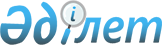 О внесении изменений в Решение Комиссии Таможенного союза от 9 декабря 2011 г. № 877Решение Совета Евразийской экономической комиссии от 15 февраля 2023 года № 51.
      В соответствии со статьей 52 Договора о Евразийском экономическом союзе от 29 мая 2014 года и пунктом 29 приложения № 1 к Регламенту работы Евразийской экономической комиссии, утвержденному Решением Высшего Евразийского экономического совета от 23 декабря 2014 г. № 98, Совет Евразийской экономической комиссии решил:
      1.Внести в Решение Комиссии Таможенного союза от 9 декабря 2011 г. № 877 "О принятии технического регламента Таможенного союза "О безопасности колесных транспортных средств" следующие изменения:
      а) пункт 3 дополнить подпунктом 3.2.10 следующего содержания:
      "3.2.10.Выпуск в обращение и нахождение в эксплуатации транспортных средств, указанных в абзаце четвертом пункта 1 раздела I Технического регламента, допускаются в количестве не более 175 штук при условии обеспечения их безопасности и только на территории Республики Казахстан. В отношении таких транспортных средств не допускается оформление документов об оценке соответствия, предусмотренных Техническим регламентом.
      Осуществление прав владения, пользования, распоряжения транспортными средствами, указанными в абзаце четвертом пункта 1 раздела I Технического регламента, не допускается на территориях государств – членов Евразийского экономического союза, за исключением территории Республики Казахстан.";
      б)пункт 1 раздела I технического регламента Таможенного союза "О безопасности колесных транспортных средств" (ТР ТС 018/2011), принятого указанным Решением, дополнить абзацем следующего содержания:
      "До 15 октября 2023 г. допускаются установление и применение обязательных требований в отношении отдельных колесных транспортных средств категории M3, выпускаемых в обращение на территории Республики Казахстан, а также проведение оценки соответствия таких транспортных средств в соответствии с нормативными правовыми актами Правительства Республики Казахстан.".
      2. Информация о том, что колесное транспортное средство выпускается в обращение в соответствии с абзацем четвертым пункта 1 раздела I технического регламента Таможенного союза "О безопасности колесных транспортных средств" (ТР ТС 018/2011), принятого Решением Комиссии Таможенного союза от 9 декабря 2011 г. № 877, и что Республика Казахстан является территорией, на которой оно может обращаться, указывается в свидетельстве о регистрации такого колесного транспортного средства.
      3.Просить Правительство Республики Казахстан обеспечить: 
      формирование и ведение реестра колесных транспортных средств, выпущенных (выпускаемых) в обращение в соответствии с абзацем четвертым пункта 1 раздела I технического регламента Таможенного союза "О безопасности колесных транспортных средств" (ТР ТС 018/2011) (с указанием их идентификационных номеров, марок и коммерческих наименований);
      недопущение вывоза (в том числе временного) колесных транспортных средств, указанных в абзаце втором настоящего пункта, на территории других государств – членов Евразийского экономического союза.
      4.Контроль за исполнением настоящего Решения осуществляется уполномоченными органами Республики Казахстан в соответствии с законодательством Республики Казахстан.
      5.Настоящее Решение вступает в силу по истечении 10 календарных дней с даты его официального опубликования.
					© 2012. РГП на ПХВ «Институт законодательства и правовой информации Республики Казахстан» Министерства юстиции Республики Казахстан
				
      Члены Совета Евразийской экономической комиссии:
